8 июня в лагере прошел День Первых, в ходе которого ребятам была предложена актуальная информация о РДДМ, ценностях и направлениях движения. Особое внимание уделялось возможностям каждого ребенка реализовать себя. Затем прошла большая программа «Я и моя семья», которая была направлена на формирование ценности «качественной» семьи, где есть понимание, любовь, уважение, доверие, доброта, забота. Каждый участник лагеря сделал свой подарок-сувенир своей семье.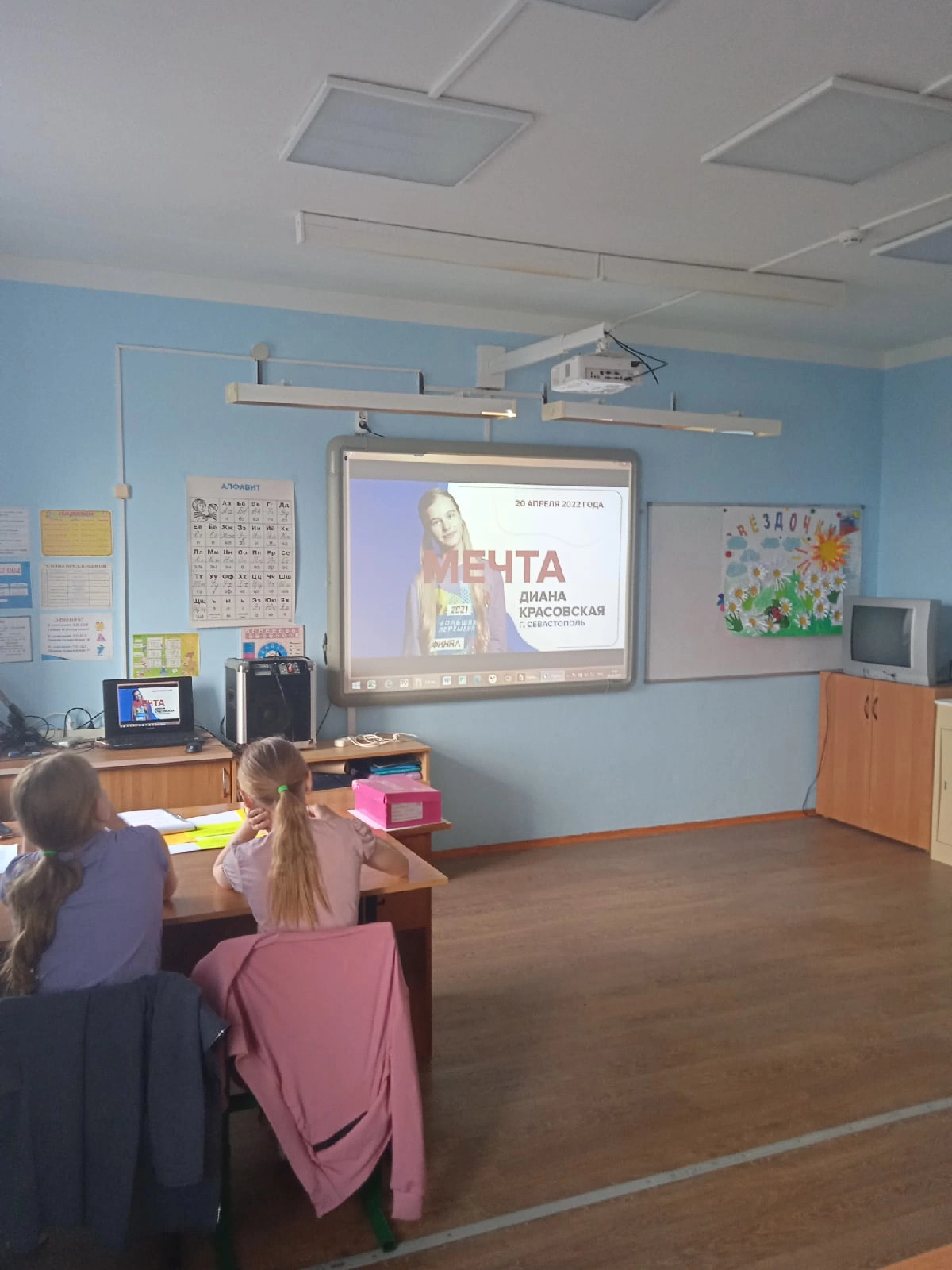 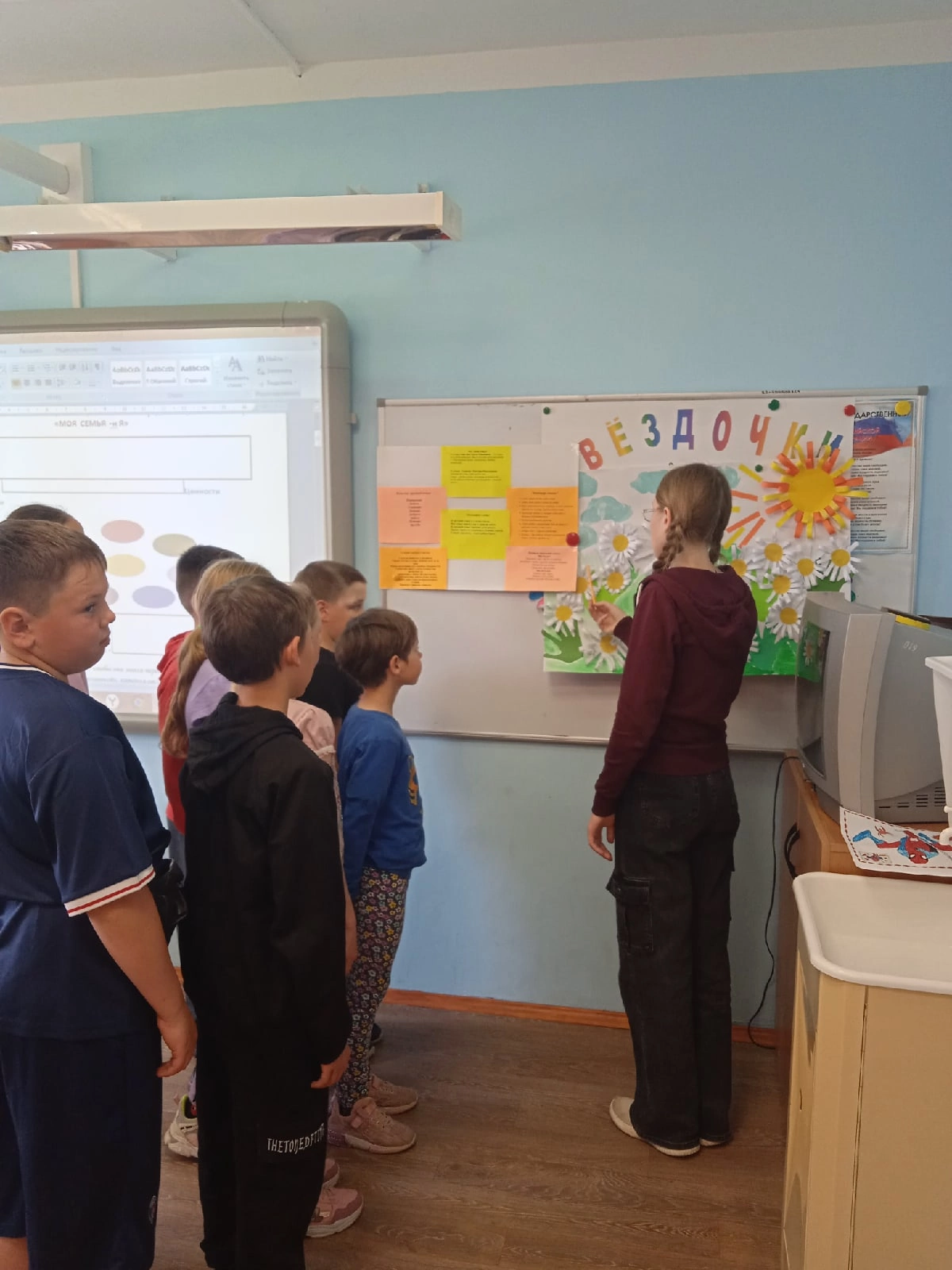 